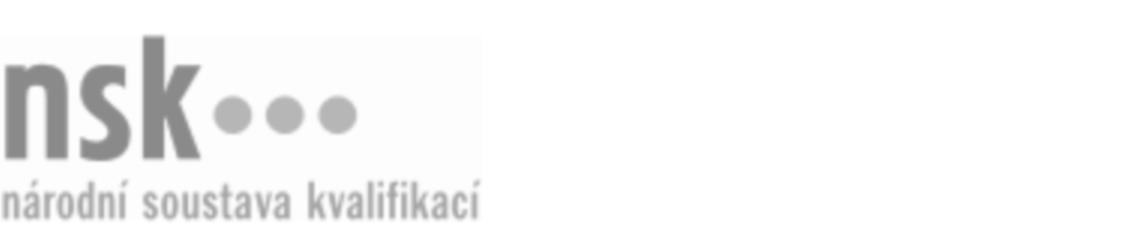 Kvalifikační standardKvalifikační standardKvalifikační standardKvalifikační standardKvalifikační standardKvalifikační standardKvalifikační standardKvalifikační standardŠič/šička kusových výrobků (kód: 31-041-E) Šič/šička kusových výrobků (kód: 31-041-E) Šič/šička kusových výrobků (kód: 31-041-E) Šič/šička kusových výrobků (kód: 31-041-E) Šič/šička kusových výrobků (kód: 31-041-E) Šič/šička kusových výrobků (kód: 31-041-E) Šič/šička kusových výrobků (kód: 31-041-E) Autorizující orgán:Ministerstvo průmyslu a obchoduMinisterstvo průmyslu a obchoduMinisterstvo průmyslu a obchoduMinisterstvo průmyslu a obchoduMinisterstvo průmyslu a obchoduMinisterstvo průmyslu a obchoduMinisterstvo průmyslu a obchoduMinisterstvo průmyslu a obchoduMinisterstvo průmyslu a obchoduMinisterstvo průmyslu a obchoduMinisterstvo průmyslu a obchoduMinisterstvo průmyslu a obchoduSkupina oborů:Textilní výroba a oděvnictví (kód: 31)Textilní výroba a oděvnictví (kód: 31)Textilní výroba a oděvnictví (kód: 31)Textilní výroba a oděvnictví (kód: 31)Textilní výroba a oděvnictví (kód: 31)Textilní výroba a oděvnictví (kód: 31)Týká se povolání:Šička kusových výrobkůŠička kusových výrobkůŠička kusových výrobkůŠička kusových výrobkůŠička kusových výrobkůŠička kusových výrobkůŠička kusových výrobkůŠička kusových výrobkůŠička kusových výrobkůŠička kusových výrobkůŠička kusových výrobkůŠička kusových výrobkůKvalifikační úroveň NSK - EQF:222222Odborná způsobilostOdborná způsobilostOdborná způsobilostOdborná způsobilostOdborná způsobilostOdborná způsobilostOdborná způsobilostNázevNázevNázevNázevNázevÚroveňÚroveňPoužívání předvedených metod a postupů práce ke zhotovování kusových výrobkůPoužívání předvedených metod a postupů práce ke zhotovování kusových výrobkůPoužívání předvedených metod a postupů práce ke zhotovování kusových výrobkůPoužívání předvedených metod a postupů práce ke zhotovování kusových výrobkůPoužívání předvedených metod a postupů práce ke zhotovování kusových výrobků22Sešívání jednotlivých dílů a součástí kusových výrobkůSešívání jednotlivých dílů a součástí kusových výrobkůSešívání jednotlivých dílů a součástí kusových výrobkůSešívání jednotlivých dílů a součástí kusových výrobkůSešívání jednotlivých dílů a součástí kusových výrobků22Obsluha speciálních šicích strojů při výrobě kusových výrobkůObsluha speciálních šicích strojů při výrobě kusových výrobkůObsluha speciálních šicích strojů při výrobě kusových výrobkůObsluha speciálních šicích strojů při výrobě kusových výrobkůObsluha speciálních šicích strojů při výrobě kusových výrobků22Tvarování kusových výrobkůTvarování kusových výrobkůTvarování kusových výrobkůTvarování kusových výrobkůTvarování kusových výrobků22Kontrola kvality při zhotovování kusových výrobkůKontrola kvality při zhotovování kusových výrobkůKontrola kvality při zhotovování kusových výrobkůKontrola kvality při zhotovování kusových výrobkůKontrola kvality při zhotovování kusových výrobků22Seřizování šicích strojů při zhotovování kusových výrobkůSeřizování šicích strojů při zhotovování kusových výrobkůSeřizování šicích strojů při zhotovování kusových výrobkůSeřizování šicích strojů při zhotovování kusových výrobkůSeřizování šicích strojů při zhotovování kusových výrobků22Šič/šička kusových výrobků,  29.03.2024 6:03:30Šič/šička kusových výrobků,  29.03.2024 6:03:30Šič/šička kusových výrobků,  29.03.2024 6:03:30Šič/šička kusových výrobků,  29.03.2024 6:03:30Strana 1 z 2Strana 1 z 2Kvalifikační standardKvalifikační standardKvalifikační standardKvalifikační standardKvalifikační standardKvalifikační standardKvalifikační standardKvalifikační standardPlatnost standarduPlatnost standarduPlatnost standarduPlatnost standarduPlatnost standarduPlatnost standarduPlatnost standarduStandard je platný od: 21.10.2022Standard je platný od: 21.10.2022Standard je platný od: 21.10.2022Standard je platný od: 21.10.2022Standard je platný od: 21.10.2022Standard je platný od: 21.10.2022Standard je platný od: 21.10.2022Šič/šička kusových výrobků,  29.03.2024 6:03:30Šič/šička kusových výrobků,  29.03.2024 6:03:30Šič/šička kusových výrobků,  29.03.2024 6:03:30Šič/šička kusových výrobků,  29.03.2024 6:03:30Strana 2 z 2Strana 2 z 2